УНИВЕРСИТЕТ ЗА НАЦИОНАЛНО И СВЕТОВНОСТОПАНСТВО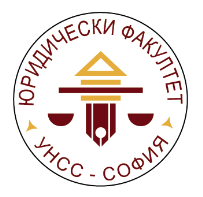 ЮРИДИЧЕСКИ ФАКУЛТЕТ НА УНССЗ А Я В К Аза участие в Mеждународна научна конференция на тема„ВЪЗДЕЙСТВИЕТО НА МЕЖДУНАРОДНОТО ПРАВО И НА ПРАВОТО НА ЕС ВЪРХУБЪЛГАРСКАТА ПРАВНА СИСТЕМА”22 ноември 2018 г.София, Студентски град „Христо Ботев”, УНСС, Голяма конферентнa залаМоля, попълнете и изпратете на ilconf2018@unwe.bg, в срок до 15 октомври 2018 г.Към заявката се прилагат резюме и ключови думи на български и английски език, както и сканирано копие от документа за плащане. В документа за плащане, в основанието, да се посочва номера на научната проява - №НП-19/2018.Име, презиме и фамилия Академична длъжност, научна степенКатедра, висше училище или друга местоработаАдрес за контакти, телефон, e-mailИзбрано тематично направлениеЗаглавие на български езикЗаглавие на английски езикИзползване на мултимедия Да/НеДанни за издаване на фактура(само за участници, заплатили такса за участие в конференцията)Наименование:Седалище и адрес:ЕИК:ИН по ДДС:МОЛ: